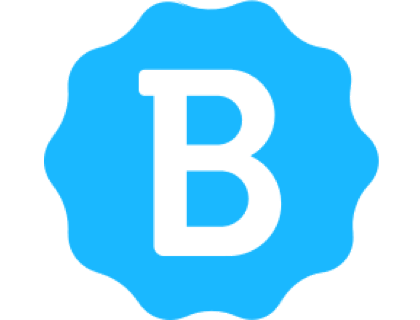 Company Travel Policy TemplateIntroduction.When employees travel for company-related purposes, it is [company name] responsibility to provide safe and reliable travel arrangements. This company travel policy serves to clarify the conditions and parameters of a company-paid trip.Purpose.The purpose of this company travel policy is to (a) outline the authorization and reimbursement process for travel arrangements and expenses; (b) to list the company-paid travel expenses; and (c) to establish protocols that oversee the travel arrangement process.Scope.This company travel policy is applicable to all employees under contract at [company name], including paid interns, contractors, and seasonal, part-time, and full-time employees. [Company name] sees traveling out of the city, state, and/or country as a fully-paid business trip, as well as one-day trips that are [number of hours] hours away from the office.Authorization & Reimbursements.All company travel arrangements must be authorized by senior employees at least [number of weeks/months] before the expected travel date, depending on the circumstances and the required travel arrangement time period. Employees are not permitted to authorize their own travel arrangements.Employees are expected to submit a Travel Expense Report at least [number of days/weeks] after the first business day back at work. On the Travel Expense Report, employees must include all company-paid expenses and personal expenses. The finance department is responsible for examining the Travel Expense Report and finalizing reimbursement payments.Travel Arrangement.All travel arrangements must be reserved at least [number of weeks] weeks before the travel date. The finance department is responsible for the booking and payment of all transportation, accommodation, and travel-related expenses.Travel Expenses.[Company name] employees are entitled to a company-paid travel ticket for any means of transportation the employee(s) require, including a [type of class] return plane, boat, train, and/or coach ticket, [number of meals] meals, and [number of luggage] luggage. While traveling, employees will be able to use a company-paid taxi service from and to the airport, hotel, and business location. If an employee wishes to travel for personal reasons, he/she will be responsible for the travel fare.Accommodation.[Company name] employees are permitted to stay in a [number of stars][type of accommodation] while traveling for company purposes. The finance manager is responsible for securing the [type of accommodation] room and paying for an employee's stay.Other Expenses.[Company employees] will be reimbursed for [number of meals] lunch(s) and [number of meals] dinner(s) for a maximum of [$/meal amount] per meal. If an employee is hosting a client of [company name], the entire meal will be reimbursed. In addition, if an employee requires a meeting, boardroom, or conference room while traveling, [company name] will book the room and make payment.Personal Travel.[Company name] will not be financially responsible for any personal expenses and travel arrangements. If an employee chooses to travel with a partner, [company name] is not responsible for his/her partner's accommodation, leisure, and/or travel expenses. An employee is required to submit this information on the Travel Expense Report and produce pay slips for his/her expenses only.International Travel.If employees are required to travel out of the country for business, [company name] is financially responsible for all travel arrangements, including accommodation, transportation, visas, travel insurance, and medical expenses. International trips should be authorized at least [number of months] months before the expected travel date. The finance department is required to submit a Travel Expense Report before and after the trip. Both reports must be signed off by at least two senior officials before and after the trip.